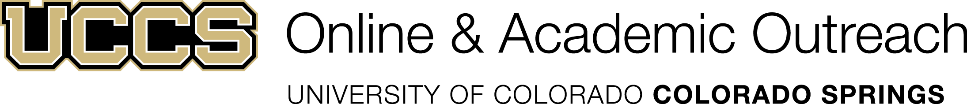 
2020 UCCS Computer Science/Game Development Teacher Mentor Program Mark “X” next to each course(s) you would like to attend online:Applicant Signature								DatePrincipal Signature								DateCourseDatesTimesEarnWhereCostStipendGDD 1200 - Introductory Programming for Game DevelopersJune 8-9M, 8-3T, 8-121 CEU = 10 Contact HoursOnline$0$250GDD 2200 - Object-Oriented Analysis, Design & ImplementationJune 9-10T, 1-4W, 8-31 CEU =10 Contact HoursOnline$0$250CS 1120 - Computational Thinking with Beginning ProgrammingJune 11-12Th, 8-3F, 8-121 CEU = 10 Contact HoursOnline$0$250Contact Information:Contact Information:Contact Information:Applicant NameApplicant PhoneApplicant PhoneApplicant PhonePersonal Email Address School Email AddressSchool Email AddressSchool Email AddressHigh School NameHigh School PhoneHigh School PhoneHigh School PhoneHigh School Principal NameHigh School Principal’s EmailHigh School Principal’s EmailHigh School Principal’s EmailAbout You and Your Teaching Experience:About You and Your Teaching Experience:Bachelor’s Degree MajorDo you have a Master’s Degree? If so, please list majorCourses you currently teachHow long have you been a high school teacher?Are you proficient in Algebra?Briefly describe your interest level in Computer Science/Game Development.About Your Students:About Your Students:How many students do you anticipate will want to enroll in a UCCS online Computer Science/Game Development course? Fall semester? Spring semester? How will students pay for their online class during Fall or Spring semester?  Tuition/Fees = $550:  Student Pays, School Pays, ComboAgreement and SignatureAgreement and SignatureI have read the program website and participation expectations (https://www.uccs.edu/outreach/cs)I understand I must have the support/approval of my school principal as evidenced by their signature on this formI understand I must be present for all days/times of training to become a UCCS Teacher Mentor